Муниципальное автономное дошкольное образовательное учреждениеМАДОУ «Детский сад № 59»«Почему так важно общаться с детьми перед сном?»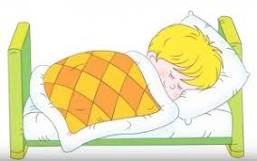 Авторы: воспитатели МАДОУ «Детский сад №59»Каргина А. К. Халикова Ю. А.Общение с детьми перед сном может иметь несколько важных преимуществ для их развития и благополучия. Вот несколько причин, почему это важно:1. Установление контакта: общение с родителями или другими близкими людьми перед сном может помочь детям установить более тесный контакт со своими родителями или опекунами. Это может быть особенно полезно для детей, которые испытывают трудности в установлении контакта с другими людьми или чувствуют себя одинокими.2. Предоставление поддержки: родители или опекуны могут использовать общение перед сном, чтобы обеспечить поддержку и понимание для своих детей. Они могут выслушать их проблемы, предложить решения или просто выразить свою любовь и заботу.3. Снижение стресса: для многих детей засыпание может быть трудным процессом. Общение перед сном может уменьшить уровень стресса и тревоги, помогая детям расслабиться и подготовиться ко сну.4. Создание безопасной среды: общение перед сном помогает создать безопасную и уютную атмосферу для сна. Родители или опекуны могут убедиться, что их дети чувствуют себя комфортно и защищены, что может быть особенно важно для детей, живущих в нестабильных или опасных условиях.5. Развитие социальных навыков: общение перед сном также может помочь развивать социальные навыки у детей. Родители или опекуны могут задавать вопросы, обсуждать проблемы и делиться своими мыслями, что может способствовать развитию коммуникативных навыков и эмпатии у детей.В целом, общение с детьми перед сном является важным аспектом их воспитания и развития. Оно может помочь установить более тесную связь с родителями, обеспечить поддержку и снизить стресс, создать безопасную среду для сна и развивать социальные навыки.Одним из инструментов общения на ночь является чтение или рассказывание сказки.Чтение сказки на ночь – это один из самых простых и приятных способов провести время с ребенком. Но почему же так важно читать ему сказки перед сном?Во-первых, чтение сказки помогает ребенку расслабиться и успокоиться. Когда он ложится спать, его мозг продолжает работать, но уже не так активно. Чтение сказки помогает ему отвлечься от дневных забот и настроиться на сон.Во-вторых, сказки помогают развивать воображение ребенка. Он представляет себе героев, их приключения и мир, в котором они живут. Это помогает ему лучше понимать мир вокруг себя и учиться мыслить более абстрактно.В-третьих, чтение сказок помогает развивать речь ребенка. Когда он слушает сказку, он учится правильно произносить слова и фразы, а также понимать их значение.Наконец, чтение сказок перед сном помогает установить связь между ребенком и родителем. Родители могут читать сказки вместе с детьми, что создает атмосферу близости и доверия. Это может стать одним из самых приятных моментов в жизни ребенка и его родителей.Таким образом, чтение сказки на ночь не только помогает ребенку успокоиться и подготовиться к сну, но и развивает его воображение, речь и устанавливает связь между родителем и ребенком. Это один из самых важных аспектов воспитания детей, который помогает им расти здоровыми и счастливыми.Еще одним из важных способов общения перед сном является колыбельная песня.Колыбельная песня - это не просто музыка, которая помогает ребенку уснуть. Это целый мир, который открывается перед ним в его воображении. Колыбельная песня помогает ребенку расслабиться, успокоиться и подготовиться ко сну.Но как же влияет пение колыбельной песни на ребенка? Во-первых, пение успокаивает его и помогает ему расслабиться. Во-вторых, колыбельная песня создает атмосферу уюта и безопасности. Ребенок чувствует, что он не один, что рядом с ним есть кто-то, кто любит его и заботится о нем.Кроме того, пение колыбельной песни может помочь ребенку лучше понимать язык. Когда родители поют колыбельную песню, они могут использовать слова и фразы, которые ребенок уже знает, чтобы помочь ему запомнить их. Это может быть особенно полезно для детей, которые только начинают изучать языки.Наконец, пение колыбельных песен может иметь положительное влияние на развитие ребенка. Исследования показали, что пение колыбельных песен связано с улучшением памяти, внимания и мышления.Вот несколько примеров колыбельных песен:1. "Баю-баюшки-баю" - эта народная колыбельная песня очень популярна и часто используется для убаюкивания детей. Она имеет простой текст и легко запоминается:Баю-бай, баю-байНе ложися на краюПридет серенький волчокИ укусит за бочок2. "Спи, моя радость, усни" - это еще одна популярная колыбельная, которая имеет более сложный текст:Спи, мой ангел, засыпайСпи, котенок, засыпай3. "Колыбельная" - авторская песня, написанная Евгением Крылатовым. Она тоже имеет простой, но приятный текст и может быть использована для убаюкивания:Сон приходит на порогКрепко-крепко спи, сынокПусть тебе приснится сонКак ты был большой-большой4. "Спят усталые игрушки" - еще одна известная авторская колыбельная. Ее текст также простой и запоминающийся:Спят усталые игрушки, книжки спятОдеяла и подушки ждут ребятДаже сказка спать ложится,Чтобы ночью нам приснитьсяТы ей пожелай: "Баю-бай!Таким образом, пение колыбельной песни перед сном имеет множество преимуществ для ребенка. Родители могут помочь своему ребенку расслабиться, подготовиться ко сну и улучшить его когнитивные способности. Однако не стоит забывать, что каждый ребенок уникален, и то, что работает для одного, может не работать для другого. Поэтому важно прислушиваться к своим детям и наблюдать за их реакцией на пение.Ну и конечно же, перед сном можно рассказать детям историю о том, как прошел их день. Можно вспомнить интересные события из их жизни, поделиться своими мыслями и чувствами. Главное, чтобы это было не слишком эмоционально и не мешало ребенку расслабиться и заснуть.